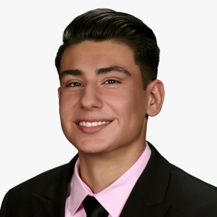 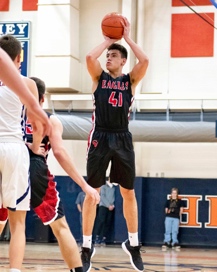 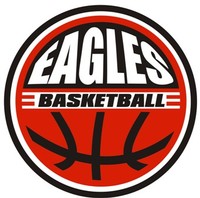 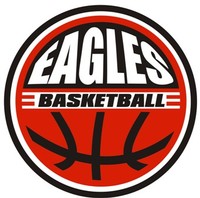 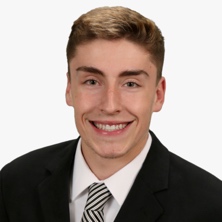 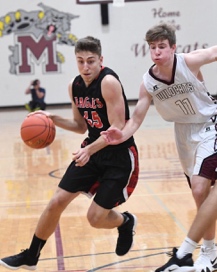 CV vs AltoonaFebruary 8, 2019 @ 7:30 pm in the DomeCV COACHING TEAM  Head Coach: David VespignaniVarsity Coach: Don Hostetler Junior Varsity Coach: Bob WolfFreshman Coach: Caleb Barwin 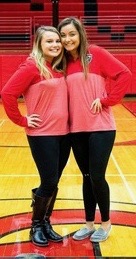 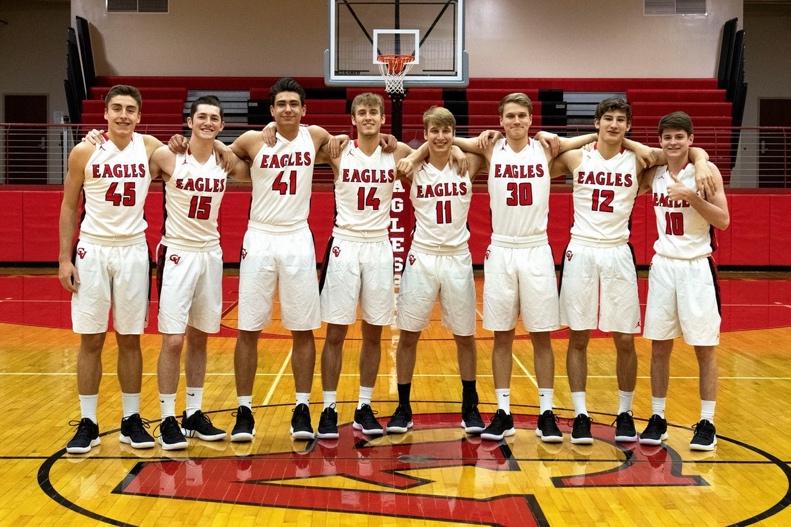 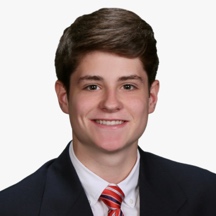 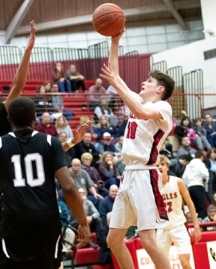 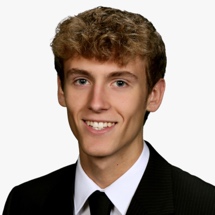 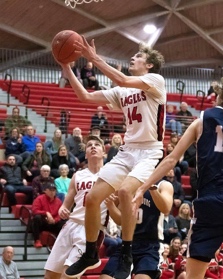 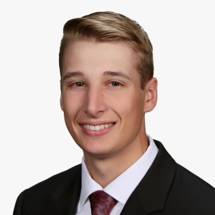 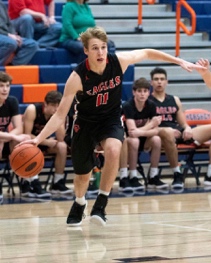 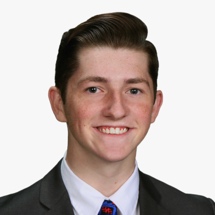 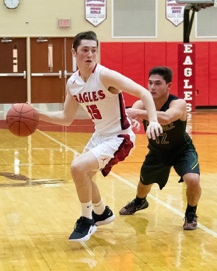 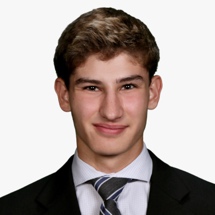 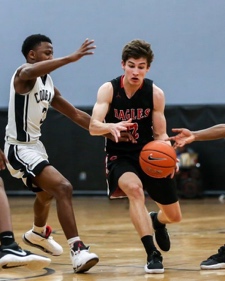 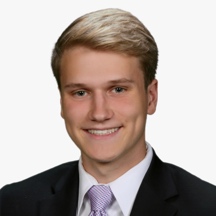 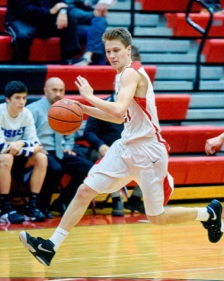 